Verksamhetsplan 2023
Street Mentality Parkourklubb Stockholm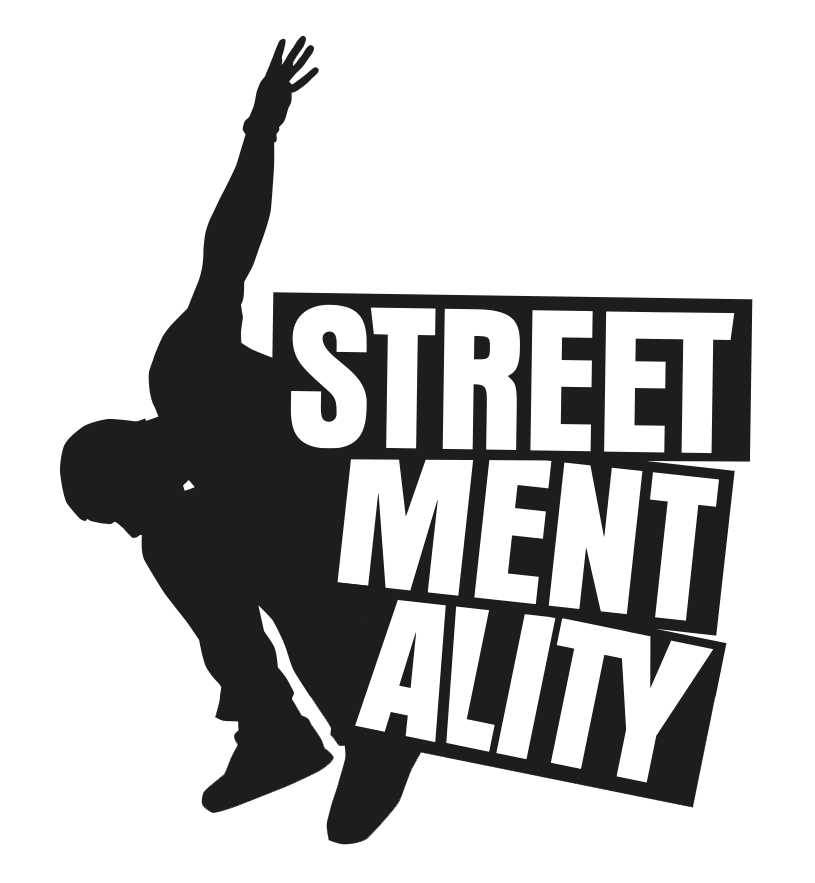 Street Mentality arbetar för…
att främja spontanidrotten – Vi skapar miljön, ungdomarna utformar aktiviteten.Vi vill att dagens ungdomar födda på 2000-talet ska kunna uppleva rörelse och glädje på deras villkor. Under nya former som lämpar sig för dagens samhälle.Genom att använda oss av Parkour, Freerunning & Tricking vill vi stärka barn och ungdomars psykiska, fysiska och sociala självkänsla utifrån individens behov och styrkor. Planer för åretUtveckla föreningens fyra principer: (1) av unga för unga, (2) nytänkande, (3) enkelt och praktiskt, för medlemmar och styrelsen, (4) digital media.Hitta nya ledare och utbilda dessa för att starta grupper i deras närområde.Öka antalet grupper och tillfällen samt bredda utbudet av områden för att kunna erbjuda träning åt alla som vill inom åldrarna 8-99 år med fokus på barn och ungdomar i Stockholmsstad. Kvantitativt betyder det att på kort sikt bli över 150 aktiva och långsiktigt bli Sveriges största PKTR-förening med över 1000 medlemmar tillsammans räknat med Sundbybergsföreningen.Arbeta problemlösande och smart för att kunna erbjuda träning trots rådande pandemi. Ytterligare del i detta arbete handlar betyder att granska oss själva genom att arbeta normkritiskt och utveckla träningsmiljön med fokus på en inkluderande idrottsmiljö.Fortsätta vara en stark samhällsaktör genom att vara en förening för alla och fokusera lite extra på ungdomar i socioekonomiskt svaga områden. Börja tänka långsiktigt på en egen anläggning södra sidan om Stockholm och ta kontakt med diverse kommunala tjänstemän om möjliga samarbeten. Budget 20232023-03-29Ordförande William Karlsson		Ledamot Jonatan Peterson	Ledamot Per Beijar 		Ledamot Ahmed Al-BreihiINTÄKTERMedlemsavgifter14 000 kr Träningsavgifter106 000 kr Lägeravgifter- kr Kommunala bidrag10 000 kr Statliga bidrag10 000 kr Idrottslyftet- kr Sponsorer- kr Försäljning kläder- kr INTÄKTER TOTALT140 000 kr KOSTNADERMaterial10 000 kr Förbundsavgifter3 000 kr Adminstration/Dataprogram11 000 kr Resor/biljetter- kr Kost och logi- kr Marknadsföring- kr Representation- kr Försäkringar9 000 kr Bankkostnader3 500 kr Personalkostnader62 562 kr Utbildning10 000 kr KOSTNADER TOTALT109 062 kr RESULTAT30 938 kr 